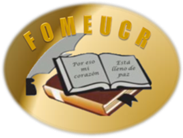 El próximo día viernes 25 de noviembre del 2016, a partir de las 13:00 horas, en el Auditorio de la Facultad de Ciencias Económicas de la Universidad de Costa Rica. Se tiene el permiso concedido por el señor Rector, para asistir este evento.Esta asamblea tiene como propósito darle el debido trámite a las diferentes propuestas de reforma al Estatuto que se conocieron durante los últimos 14 años, lapso durante el cual no se cumplió, para la implementación de esas propuestas, con los requisitos y condiciones que establecen los artículos 5° y 20° de la Ley de Asociaciones, N°218; 8°, inciso a), del Reglamento a la Ley de Asociaciones y 31°, inciso b), del Estatuto Vigente.Oportunamente se les cursará la convocatoria oficial, conjuntamente con la documentación de rigor y el respectivo permiso de asistencia.  Los documentos con las propuestas de reforma al Estatuto que se someterá a dicho órgano, estarán disponibles, en las oficinas FOMEUCR y en la web:  fome.ucr.ac.cr, a partir del 16 de noviembre del 2016. Igualmente, se les enviará por correo electrónico o por cualquier otro medio disponible. 